South Niagara Canoe Club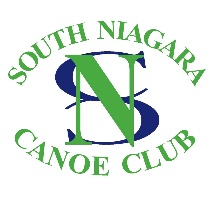 108 Thorold Road EastWelland, ON L3C 7A6Board of Directors Candidate Application RESIDENCEEMPLOYERPLEASE list boards and committees that you serve or have served on (business, civic, community, fraternal, political, professional, recreation, religious, social):EDUCATION/TRAINING/CERTIFICATES:OPTIONAL-Have you received any awards/honours that you would like to mention?How do you feel South Niagara Canoe Club would benefit from your involvement on the board?SKILLS/EXPERIENCE/INTERESTS please indicate all that apply to you:NOMINATION-All applications for consideration on the board of SNCC must be accompanied by an endorsement from 2 other SNCC members in good standing. My application for membership on the board of SNCC is endorsed by: ADDITIONAL-Please tell us anything else about yourself that you would like to share:Thank you very much for applyingadmin@sncc.caPLEASE return this application to the above mail address or email address.DateNameAddressPhoneEmailName of OrganizationYour TitleType of Business/OrganizationPrimary Service TypeYears with OrganizationOrganizationRole/TitleDate of ServiceOrganizationRole/TitleDate of ServiceFinance/AccountingPersonnel/HRAdministration/managementNonprofit experienceCommunity ServicePolicy DevelopmentProgram EvaluationPublic Relations/CommunicationEducation/InstructionSpecial EventsGrant WritingFundraisingOTHEROTHEROTHEROTHERNameAddressPhoneEmailNameAddressPhoneEmail